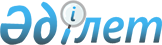 О бюджете села Боранкул на 2022-2024 годыРешение Бейнеуского районного маслихата Мангистауской области от 10 января 2022 года № 15/142.
      В соответствии с Бюджетным кодексом Республики Казахстан, Законом Республики Казахстан "О местном государственном управлении и самоуправлении в Республике Казахстан" и решением Бейнеуского районного маслихата от 28 декабря 2021 года №14/135 "О районном бюджете на 2022-2024 годы" (зарегистрировано в Реестре государственной регистрации нормативных правовых актов под №26276), Бейнеуский районный маслихат РЕШИЛ:
      1. Утвердить бюджет села Боранкул на 2022-2024 годы согласно приложениям 1, 2 и 3 к настоящему решению соответственно, в том числе на 2022 год в следующих объемах:
      1) доходы – 112 723,7 тысячи тенге, в том числе по:
      налоговым поступлениям – 16 271,7 тысяча тенге;
      неналоговым поступлениям – 1 056,0 тысяч тенге;
      поступлениям от продажи основного капитала – 112,0 тысячи тенге;
      поступлениям трансфертов – 95 284,0 тысячи тенге;
      2) затраты – 117 006,0 тысяч тенге;
      3) чистое бюджетное кредитование – 0 тенге:
      бюджетные кредиты – 0 тенге;
      погашение бюджетных кредитов – 0 тенге;
      4) сальдо по операциям с финансовыми активами – 0 тенге:
      приобретение финансовых активов – 0 тенге;
      поступления от продажи финансовых активов государства – 0 тенге;
      5) дефицит (профицит) бюджета – -4 282,3 тысячи тенге;
      6) финансирование дефицита (использование профицита) бюджета –
      4 282,3 тысячи тенге:
      поступление займов – 0 тенге;
      погашение займов – 0 тенге;
      используемые остатки бюджетных средств – 4 282,3 тысячи тенге.
      Сноска. Пункт 1 - в редакции решения Бейнеуского районного маслихата Мангистауской области от 05.12.2022 № 27/244 (вводится в действие с 01.01.2022).


      2. Учесть, что из районного бюджета в бюджет села Боранкул на 2022 год выделена субвенция в сумме 104 060,0 тысяч тенге.
      3. Утвердить перечень бюджетных программ развития направленных на реализацию бюджетных инвестиционных проектов бюджета села Боранкул на 2022 год согласно приложению 4 к настоящему решению.
      3. Настоящее решение вводится в действие с 1 января 2022 года. Бюджет села Боранкул на 2022 год
      Сноска. Приложение 1 - в редакции решения Бейнеуского районного маслихата Мангистауской области от 05.12.2022 № 27/244 (вводится в действие с 01.01.2022). Бюджет села Боранкул на 2023 год Бюджет села Боранкул на 2024 год Перечень бюджетных программ развития села Боранкул направленных на реализацию бюджетных инвестиционных проектов (программ) на 2022 год
					© 2012. РГП на ПХВ «Институт законодательства и правовой информации Республики Казахстан» Министерства юстиции Республики Казахстан
				
      Секретарь Бейнеуского районного маслихата 

К.Мансуров
Приложение 1к решению Бейнеуского районногомаслихата от 10 января 2022 года №15/142
Категория
Категория
Категория
Категория
Сумма, тысяч тенге
Класс
Класс
Класс
Сумма, тысяч тенге
Подкласс
Подкласс
Сумма, тысяч тенге
Наименование 
Сумма, тысяч тенге
1. Доходы
112 723,7
1
Налоговые поступления
16 271,7
01
Подоходный налог
2 536,0
2
Индивидуальный подоходный налог
2 536,0
04
Hалоги на собственность
13 412,7
1
Hалоги на имущество
365,0
3
Земельный налог
253,0
4
Hалог на транспортные средства
12 780,7
5
Единый земельный налог
14,0
05
Внутренние налоги на товары, работы и услуги
323,0
3
Поступления за использование природных и других ресурсов
323,0
2
Неналоговые поступления
1 056,0
01
Доходы от государственной собственности
1 056,0
5
Доходы от аренды имущества, находящегося в государственной собственности
1 056,0
3
Поступления от продажи основного капитала
112,0
03
Продажа земли и нематериальных активов
112,0
1
Продажа земли
112,0
4
Поступления трансфертов 
95 284,0
02
Трансферты из вышестоящих органов государственного управления
95 284,0
3
Трансферты из районного (города областного значения) бюджета 
95 284,0
Функциональная группа
Функциональная группа
Функциональная группа
Функциональная группа
Сумма, тысяч тенге
Администратор бюджетных программ
Администратор бюджетных программ
Администратор бюджетных программ
Сумма, тысяч тенге
Программа
Программа
Сумма, тысяч тенге
Наименование 
Сумма, тысяч тенге
2. ЗАТРАТЫ
117 006,0
01
Государственные услуги общего характера
70 385,0
124
Аппарат акима города районного значения, села, поселка, сельского округа
70 385,0
001
Услуги по обеспечению деятельности акима города районного значения, села, поселка, сельского округа
41 152,0
053
Управление коммунальным имуществом города районного значения, села, поселка, сельского округа
29 233,0
07
Жилищно-коммунальное хозяйство
45 621,0
124
Аппарат акима города районного значения, села, поселка, сельского округа
45 621,0
009
Обеспечение санитарии населенных пунктов
2 411,0
011
Благоустройство и озеленение населенных пунктов
43 210,0
13
Прочие
1 000,0
124
Аппарат акима города районного значения, села, поселка, сельского округа
1 000,0
058
Развитие социальной и инженерной инфраструктуры в сельских населенных пунктах в рамках проекта "Ауыл-Ел бесігі"
1 000,0
3. Чистое бюджетное кредитование
0
Бюджетные кредиты
0
Погашение бюджетных кредитов
0
4. Сальдо по операциям с финансовыми активами
0
Приобретение финансовых активов
0
Поступления от продажи финансовых активов государства
0
5. Дефицит (профицит) бюджета
-4 282,3
6. Финансирование дефицита (использование профицита) бюджета
4 282,3
Поступление займов
0
Погашение займов
0
Используемые остатки бюджетных средств
4 282,3
8
Используемые остатки бюджетных средств
4 282,3
01
Остатки бюджетных средств
4 282,3
1
Свободные остатки бюджетных средств
4 282,3Приложение 2к решению Бейнеуского районногомаслихата от 10 января 2022 года №15/142
Категория
Категория
Категория
Категория
Категория
Категория
Категория
Категория
Категория
Сумма, тысяч тенге
Класс
Класс
Класс
Класс
Класс
Класс
Класс
Класс
Сумма, тысяч тенге
Подкласс
Подкласс
Подкласс
Подкласс
Подкласс
Сумма, тысяч тенге
Наименование
Наименование
Наименование
Наименование
Сумма, тысяч тенге
1. Доходы
1. Доходы
1. Доходы
121 622,0
1
Налоговые поступления
Налоговые поступления
Налоговые поступления
13 031,0
01
01
01
Подоходный налог
Подоходный налог
Подоходный налог
1 446,0
2
Индивидуальный подоходный налог
Индивидуальный подоходный налог
Индивидуальный подоходный налог
1 446,0
04
04
04
Hалоги на собственность
Hалоги на собственность
Hалоги на собственность
11 585,0
1
Hалоги на имущество
Hалоги на имущество
Hалоги на имущество
256,0
3
Земельный налог
Земельный налог
Земельный налог
147,0
4
Hалог на транспортные средства
Hалог на транспортные средства
Hалог на транспортные средства
11 182,0
2
Неналоговые поступления
Неналоговые поступления
Неналоговые поступления
1 056,0
01
01
01
Доходы от государственной собственности
Доходы от государственной собственности
Доходы от государственной собственности
1 056,0
5
Доходы от аренды имущества, находящегося в государственной собственности
Доходы от аренды имущества, находящегося в государственной собственности
Доходы от аренды имущества, находящегося в государственной собственности
1 056,0
4
Поступления трансфертов 
Поступления трансфертов 
Поступления трансфертов 
107 535,0
02
02
02
Трансферты из вышестоящих органов государственного управления
Трансферты из вышестоящих органов государственного управления
Трансферты из вышестоящих органов государственного управления
107 535,0
3
Трансферты из районного (города областного значения) бюджета 
Трансферты из районного (города областного значения) бюджета 
Трансферты из районного (города областного значения) бюджета 
107 535,0
Функциональная группа
Функциональная группа
Функциональная группа
Функциональная группа
Функциональная группа
Функциональная группа
Функциональная группа
Функциональная группа
Функциональная группа
Сумма, тысяч тенге
Администратор бюджетных программ
Администратор бюджетных программ
Администратор бюджетных программ
Администратор бюджетных программ
Администратор бюджетных программ
Администратор бюджетных программ
Администратор бюджетных программ
Сумма, тысяч тенге
Программа
Программа
Программа
Программа
Программа
Программа
Сумма, тысяч тенге
Наименование
Наименование
Сумма, тысяч тенге
2. Затраты
121 622,0
01
01
Государственные услуги общего характера
71 558,0
124
Аппарат акима города районного значения, села, поселка, сельского округа
71 558,0
001
001
001
001
Услуги по обеспечению деятельности акима города районного значения, села, поселка, сельского округа
45 925,0
053
053
053
053
Управление коммунальным имуществом города районного значения, села, поселка, сельского округа
25 633,0
07
07
Жилищно-коммунальное хозяйство
50 064,0
124
Аппарат акима города районного значения, села, поселка, сельского округа
50 064,0
009
009
009
009
Обеспечение санитарии населенных пунктов
27 700,0
011
011
011
011
Благоустройство и озеленение населенных пунктов
22 364,0
3. Чистое бюджетное кредитование
0
Бюджетные кредиты
0
Погашение бюджетных кредитов
0
4. Сальдо по операциям с финансовыми активами
0
Приобретение финансовых активов
0
Поступления от продажи финансовых активов государства
0
5. Дефицит (профицит) бюджета
0
6. Финансирование дефицита (использование профицита) бюджета
0
Поступление займов
0
Погашение займов
0
Используемые остатки бюджетных средств
0
8
8
Используемые остатки бюджетных средств
0
01
Остатки бюджетных средств
0
1
1
1
1
Свободные остатки бюджетных средств
0Приложение 3к решению Бейнеуского районногомаслихата от 10 января 2022 года №15/142
Категория
Категория
Категория
Категория
Категория
Категория
Категория
Категория
Категория
Сумма, тысяч тенге
Класс
Класс
Класс
Класс
Класс
Класс
Класс
Класс
Сумма, тысяч тенге
Подкласс
Подкласс
Подкласс
Подкласс
Подкласс
Сумма, тысяч тенге
Наименование
Наименование
Наименование
Наименование
Сумма, тысяч тенге
1. доходы
1. доходы
1. доходы
122 622,0
1
Налоговые поступления
Налоговые поступления
Налоговые поступления
13 031,0
01
01
01
Подоходный налог
Подоходный налог
Подоходный налог
1 446,0
2
Индивидуальный подоходный налог
Индивидуальный подоходный налог
Индивидуальный подоходный налог
1 446,0
04
04
04
Hалоги на собственность
Hалоги на собственность
Hалоги на собственность
11 585,0
1
Hалоги на имущество
Hалоги на имущество
Hалоги на имущество
256,0
3
Земельный налог
Земельный налог
Земельный налог
147,0
4
Hалог на транспортные средства
Hалог на транспортные средства
Hалог на транспортные средства
11 182,0
2
Неналоговые поступления
Неналоговые поступления
Неналоговые поступления
1 056,0
01
01
01
Доходы от государственной собственности
Доходы от государственной собственности
Доходы от государственной собственности
1 056,0
5
Доходы от аренды имущества, находящегося в государственной собственности
Доходы от аренды имущества, находящегося в государственной собственности
Доходы от аренды имущества, находящегося в государственной собственности
1 056,0
4
Поступления трансфертов 
Поступления трансфертов 
Поступления трансфертов 
108 535,0
02
02
02
Трансферты из вышестоящих органов государственного управления
Трансферты из вышестоящих органов государственного управления
Трансферты из вышестоящих органов государственного управления
108 535,0
3
Трансферты из районного (города областного значения) бюджета 
Трансферты из районного (города областного значения) бюджета 
Трансферты из районного (города областного значения) бюджета 
108 535,0
Функциональная группа
Функциональная группа
Функциональная группа
Функциональная группа
Функциональная группа
Функциональная группа
Функциональная группа
Функциональная группа
Функциональная группа
Сумма, тысяч тенге
Администратор бюджетных программ
Администратор бюджетных программ
Администратор бюджетных программ
Администратор бюджетных программ
Администратор бюджетных программ
Администратор бюджетных программ
Администратор бюджетных программ
Сумма, тысяч тенге
Программа
Программа
Программа
Программа
Программа
Программа
Сумма, тысяч тенге
Наименование
Наименование
Сумма, тысяч тенге
2. Затраты
122 622,0
01
01
Государственные услуги общего характера
72 558,0
124
Аппарат акима города районного значения, села, поселка, сельского округа
72 558,0
001
001
001
001
Услуги по обеспечению деятельности акима города районного значения, села, поселка, сельского округа
46 925,0
053
053
053
053
Управление коммунальным имуществом города районного значения, села, поселка, сельского округа
25 633,0
07
07
Жилищно-коммунальное хозяйство
50 064,0
124
Аппарат акима города районного значения, села, поселка, сельского округа
50 064,0
009
009
009
009
Обеспечение санитарии населенных пунктов
27 700,0
011
011
011
011
Благоустройство и озеленение населенных пунктов
22 364,0
3. Чистое бюджетное кредитование
0
Бюджетные кредиты
0
Погашение бюджетных кредитов
0
4. Сальдо по операциям с финансовыми активами
0
Приобретение финансовых активов
0
Поступления от продажи финансовых активов государства
0
5. Дефицит (профицит) бюджета
0
6. Финансирование дефицита (использование профицита) бюджета
0
Поступление займов
0
Погашение займов
0
Используемые остатки бюджетных средств
0
8
8
Используемые остатки бюджетных средств
0
01
Остатки бюджетных средств
0
1
1
1
1
Свободные остатки бюджетных средств
0Приложение 4к решению Бейнеуского районногомаслихата от 10 января 2022 года №15/142
Функциональная группа
Функциональная группа
Функциональная группа
Функциональная группа
Администратор бюджетных программ
Администратор бюджетных программ
Администратор бюджетных программ
Программа
Программа
Наименование
13
Прочие
124
Аппарат акима города районного значения, села, поселка, сельского округа
058
Развитие социальной и инженерной инфраструктуры в сельских населенных пунктах в рамках проекта "Ауыл-Ел бесігі"